INSTITUCIÓN EDUCATIVA ALVERNIA PLAN DE RECUPERACIÓN AREA DE MATEMÁTICAS GRADO 4° SEGUNDO PERIODO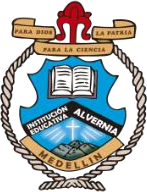 DOCENTE: ERIKA MARÍA AGUDELO CALLEPLAN DE TRABAJOSEMANA 1: realiza las siguientes actividadesObserva la tabla de datos de doble entrada y responde las preguntas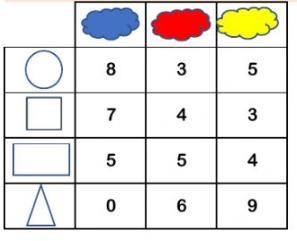 ¿cuáles variables se relacionan en la tabla?¿de qué color hay mas círculos?¿Cuántos cuadrados hay de color rojo?¿Cuántos rectángulos hay en total?¿de que color no hay triángulos?Elabora el diagrama  de  barras  agrupadas  con  la  siguiente  información Preguntando a los estudiantes de grado 4° cual es su sabor de helado favorito, estos han sido los datos: en 4°A, les gusta el de chocolate a 9 estudiantes, el de fresa a 7 y el de vainilla a 8. En 4°B prefieren el chocolate 12 estudiantes, mientras que fresa y vainilla están empatados con 5. En 4°C, 15 estudiantes prefieren el chocolate, 6 el de fresa y 2 el de vainilla.Lee con atención y responde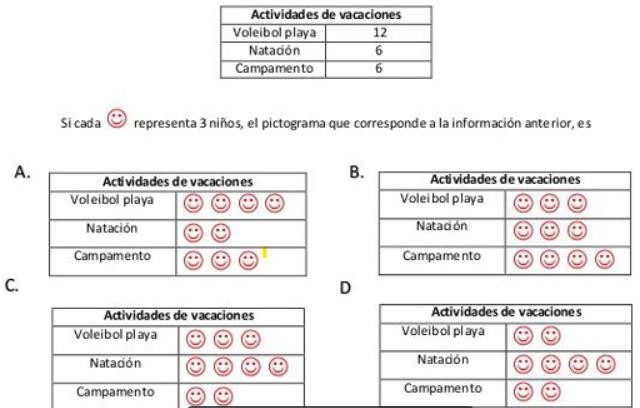 SEMANA 2:Elabora un pictograma con escala con la siguiente información: El tiempo que vive el gorila es 20 años, el elefante asiático 40 años, oso polar 25 años, oso gris 20 años.Lee con atención y marca con una X la respuesta correcta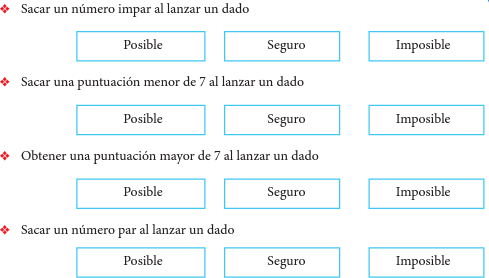 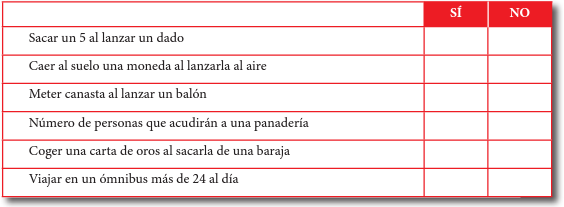 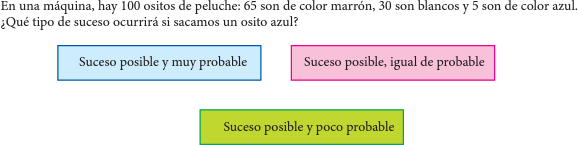 SEMANA 3:PROPIEDADES DE LA ADICION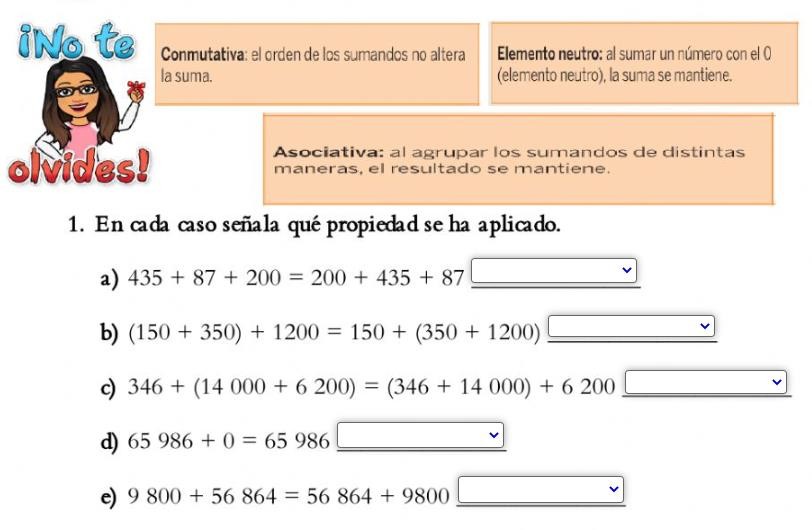 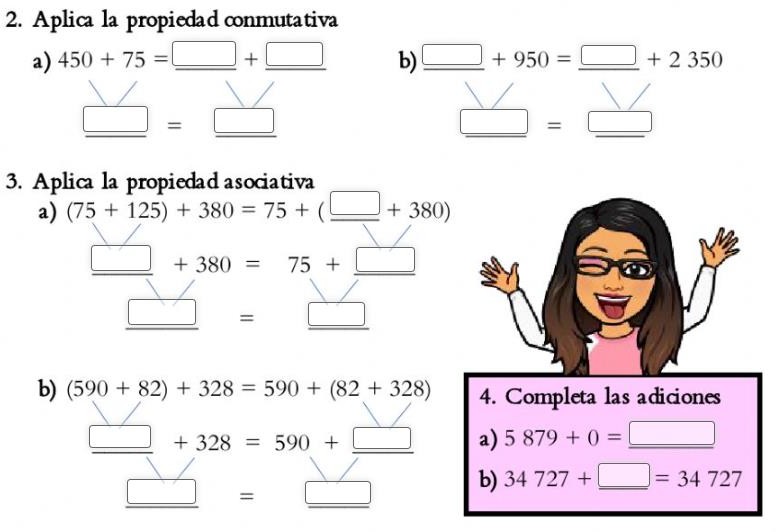 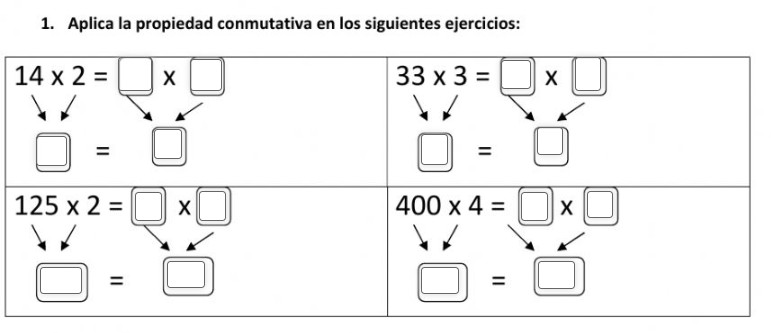 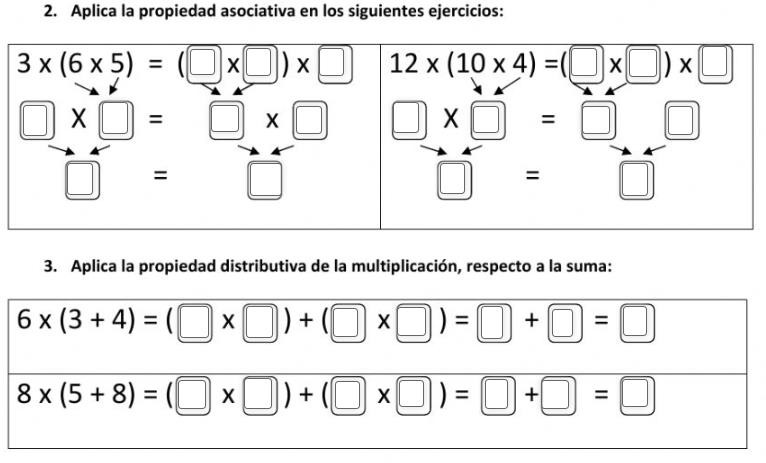 SEMANA 4:Presenta la evaluación de sustentación